Газета «Официальное Усолье»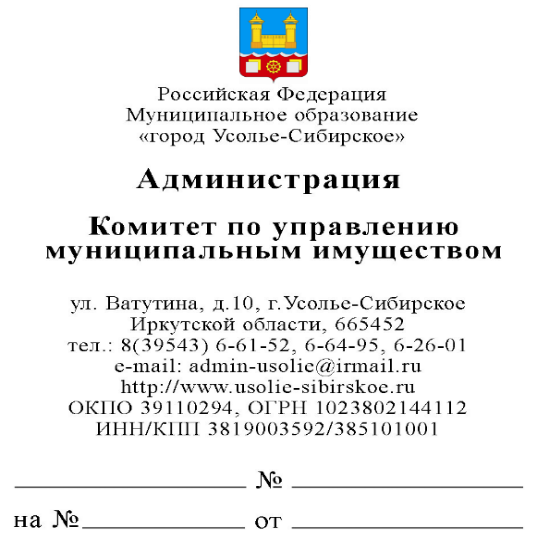 Комитет по управлению муниципальным имуществом администрации города Усолье – Сибирское просит опубликовать в ближайшем номере газеты объявление следующего содержания:ИНФОРМАЦИОННОЕ СООБЩЕНИЕо проведении аукциона на право заключения договоров аренды в отношении муниципального имущества.         Комитет по управлению муниципальным имуществом администрации города Усолье-Сибирское (далее – организатор аукциона) на основании протокола заседания комиссии по проведению торгов на право заключения договоров, предусматривающих перехода прав в отношении муниципального имущества города Усолье – Сибирское, от 29.09.2021 года № 25, распоряжения комитета по управлению муниципальным имуществом администрации города Усолье-Сибирское от 29.09.2021г. № 456   «О проведении открытого аукциона на право заключения договоров аренды муниципального имущества», 28.10.2021 года в 14-00 час. проводит  аукцион открытый по составу участников и форме подачи предложений по цене на право заключения договора аренды в отношении муниципального имущества, находящегося в муниципальной собственности муниципального образования «город Усолье-Сибирское»:            1.1. Наименование, место нахождения, почтовый адрес, адрес электронной почты и номер контактного телефона организатора аукциона:Организатор аукциона - Комитет по управлению муниципальным имуществом администрации города Усолье-Сибирское.Почтовый адрес: 665452, Иркутская область, г. Усолье-Сибирское, ул. Ватутина, 10;Телефон: 8 (39543) 6-31-64.Адрес электронной почты: kumi37@yandex.ru.Контактное лицо: Адикаева Наталья Андреевна.      	1.2. Предмет аукциона: заключение договора аренды муниципального недвижимого имущества:ЛОТ № 1 – Нежилое здание, общая площадь 10,3 кв. м, кадастровый номер 38:31:000001:211, расположенное по адресу: Иркутская область, г. Усолье- Сибирское, северо-западная часть   г. Усолье- Сибирское, территория производства химической   продукции;нежилое здание, общая площадь 2321,2 кв. м, кадастровый номер 38:31:000001:220, расположенное по адресу: Иркутская область, г. Усолье- Сибирское, северо-западная часть г. Усолье- Сибирское, территория производства химической   продукции;нежилое здание, общая площадь 63,1 кв. м, кадастровый номер 38:31:000003:555, расположенное по адресу: Иркутская область, г. Усолье- Сибирское, северо-западная часть г. Усолье- Сибирское, территория производства химической   продукции;нежилое здание, общая площадь 62,7 кв. м, кадастровый   номер 38:31:000003:556, расположенное по адресу: Иркутская область, г. Усолье- Сибирское, северо-западная часть г. Усолье- Сибирское, территория производства химической   продукции;нежилое здание, общая   площадь 300,2 кв. м, кадастровый номер 38:31:000001:219 расположенное по адресу: Иркутская   область, г. Усолье- Сибирское, северо-западная   часть   г. Усолье- Сибирское, территория производства химической   продукции;нежилое здание, общая площадь 748,8 кв. м, кадастровый номер 38:31:000001:218, расположенное по адресу: Иркутская область, г. Усолье- Сибирское, северо-западная часть г. Усолье- Сибирское, территория производства химической   продукции;нежилое здание, общая   площадь 61,1 кв. м, кадастровый номер 38:31:000001:217, расположенное по адресу: Иркутская   область, г. Усолье- Сибирское, северо-западная часть   г. Усолье- Сибирское, территория производства химической   продукции;нежилое здание, общая площадь 157,3 кв. м, кадастровый номер 38:31:000001:212, расположенное по адресу: Иркутская   область, г. Усолье- Сибирское, северо-западная часть   г. Усолье- Сибирское, территория производства химической   продукции;нежилое здание, общая площадь 303,8 кв. м, кадастровый номер 38:31:000001:213, расположенное по адресу: Иркутская   область, г. Усолье- Сибирское, северо-западная   часть   г. Усолье- Сибирское, территория производства химической   продукции;нежилое здание, общая площадь 140,8 кв. м, кадастровый номер 38:31:000001:215, расположенное по адресу: Иркутская   область, г. Усолье- Сибирское, северо-западная   часть   г. Усолье- Сибирское, территория производства химической   продукции;сооружение, назначение: 7.1.  Сооружение железнодорожного транспорта, общая площадь 28,6 кв. м, кадастровый   номер 38:31:000003:614, расположенное по адресу: Иркутская   область, г. Усолье- Сибирское, северо-западная   часть   г. Усолье- Сибирское, территория производства химической   продукции;сооружение, назначение: 7.4.  Сооружения дорожного транспорта, общая площадь 5254,7 кв. м, кадастровый   номер 38:31:000001:223, расположенное по адресу: Иркутская   область, г. Усолье- Сибирское, северо-западная   часть   г. Усолье- Сибирское, территория производства химической   продукции;нежилое здание, общая площадь 22,2 кв. м, кадастровый номер 38:31:000001:214, расположенное по адресу: Иркутская   область, г. Усолье- Сибирское, северо-западная   часть   г. Усолье- Сибирское, территория производства химической   продукции;Сооружение, назначение: 10.2. сооружения очистные водоснабжения, объемом 200 куб. м, кадастровый номер 38:31:000001:225, расположенное по адресу: Иркутская   область, г. Усолье- Сибирское, северо-западная   часть   г. Усолье- Сибирское, территория производства химической   продукции;Железнодорожный путь корпуса 5029 производства ЭХГ, назначение: 7.1. сооружения железнодорожного транспорта протяженность 1806 м, кадастровый номер 38:31:000001:718, расположенное по адресу: Иркутская   область, г. Усолье- Сибирское, северо-западная   часть   г. Усолье- Сибирское, территория производства химической   продукции;Железнодорожный путь № 51,51а,52, 52а,52б,53 станция Химическая, назначение: 7.1. сооружения железнодорожного транспорта, протяженность 2990 м, кадастровый номер 38:31:000000:298, расположенное по адресу: Иркутская   область, г. Усолье- Сибирское, северо-западная   часть   г. Усолье- Сибирское, территория производства химической   продукции;Ж/д путь № 39 до групп Северн. зав., назначение: 7.1. сооружения железнодорожного транспорта, протяженность 3787 м. кадастровый   номер 38:31:000000:68, расположенное по адресу: Иркутская   область, г. Усолье- Сибирское, северо-западная   часть   г. Усолье- Сибирское, территория производства химической   продукции;Сооружение, назначение: обеспечение   электроснабжением подвижного состава (электровозов), протяженность 7015 м, кадастровый номер 38:00:000000:182, расположенное по адресу: Иркутская область, г. Усолье- Сибирское, северо-западная часть г. Усолье- Сибирское, территория производства химической   продукции; Ж/Д путь № 2 Западный подход, назначение: 7.1. сооружения железнодорожного транспорта, протяженность 601 м, кадастровый   номер 38:31:000000:273, расположенное по адресу: Иркутская   область, г. Усолье- Сибирское, северо-западная   часть   г. Усолье- Сибирское, территория производства химической   продукции;  Железнодорожный путь станция Временная, назначение: 7.1. сооружения железнодорожного транспорта, протяженность 1866 м, кадастровый номер 38:31:000003:283, расположенное по адресу: Иркутская   область, г. Усолье- Сибирское, северо-западная   часть г. Усолье- Сибирское, территория производства химической продукции;Совместно с земельными участками с кадастровыми номерами:38:31:000000:818, площадью 16 576 кв. м., вид разрешенного использования – железнодорожный транспорт 7.1. расположенный по адресу: Российская Федерация, Иркутская область, муниципальное образование «город Усолье-Сибирское», ул. Металлургическая, з/у 16;38:31:000000:820, площадью 78 577 кв. м., вид разрешенного использования – для эксплуатации объектов железнодорожного транспорта, расположенный по адресу: Иркутская область, г. Усолье-Сибирское, северо-западная часть г. Усолье-Сибирское, территория производства химической продукции.38:31:000000:826, площадью 307 678 кв. м., вид разрешенного использования – для эксплуатации объектов железнодорожного транспорта, расположенный по адресу: Иркутская область, г. Усолье-Сибирское, северо-западная часть г. Усолье-Сибирское, территория производства химической продукции;38:31:000000:827, площадью 106 985 кв. м., вид разрешенного использования – для эксплуатации объектов железнодорожного транспорта, расположенный по адресу: Иркутская область, г. Усолье-Сибирское, северо-западная часть г. Усолье-Сибирское, территория производства химической продукции;38:31:000001:248, площадью 8 988 кв. м., вид разрешенного использования – для эксплуатации ж/д пути № 2 Западный подход, Иркутская область, г. Усолье-Сибирское, северо-западная часть г. Усолье-Сибирское, территория производства химической продукции.Целевое назначение муниципального имущества: производственное. Начальная цена – 7 940 914,00 руб. (Семь миллионов девятьсот сорок тысяч девятьсот четырнадцать руб. 00 коп.) без учета НДС; Шаг аукциона – 397 045,70 руб. (Триста девяносто семь тысяч сорок пять рублей 70 коп.)Форма и срок внесения арендной платы по договору аренды – ежемесячно, в соответствии с условиями договора аренды и размером арендной платы, сложившейся в ходе проведения аукциона. Срок договора аренды: 9 лет.1.3. Срок, место и порядок предоставления документации об аукционе, электронный адрес сайта в сети «Интернет», на котором размещена документация об аукционе: www.torgi.gov.ruСрок предоставления документации об аукционе – с 01.10.2021г. по 22.10.2021г.Место предоставления документации об аукционе: г. Усолье-Сибирское, ул. Ватутина, 10, каб. 39а в рабочие дни с 08-00 часов до 12-00 часов и с 13-00 часов до 17-00 часов.Документация об аукционе размещена на официальном сайте торгов по адресу: http://torgi.gov.ru (далее - официальный сайт торгов).Документация об аукционе доступна для ознакомления без взимания платы.После размещения на официальном сайте торгов извещения о проведении аукциона организатор аукциона на основании заявления любого заинтересованного лица, поданного в письменной форме в течение двух рабочих дней с даты получения соответствующего заявления, предоставляет такому лицу документацию об аукционе на бумажном носителе.1.4. Срок, в течение которого организатор аукциона вправе отказаться от проведения аукциона:Организатор аукциона вправе отказаться от проведения аукциона до 15.10.2021г. Извещение об отказе от проведения аукциона размещается на официальном сайте торгов в течение одного дня с даты принятия решения об отказе от проведения аукциона. В течение двух рабочих дней с даты принятия указанного решения организатор аукциона направляет соответствующие уведомления всем заявителям. Организатор аукциона возвращает заявителям задаток в течение пяти рабочих дней с даты принятия решения об отказе от проведения аукциона.2.Требования к техническому состоянию имущества, права на которое передается по договору аренды, которым это имущество должно соответствовать на момент окончания срока договора: Техническое состояние имущества, права на которое передается по договорам аренды, на момент окончания срока договоров должно соответствовать техническим характеристикам на момент заключения договоров аренды. Стоимость неотделимых улучшений арендованного имущества, произведенных арендатором, возмещению не подлежит.3.Требования к объему, перечню, качеству и срокам выполнения работ, которые необходимо выполнить в отношении муниципального имущества, права на которое передаются по договору:Арендатор обязан содержать Объект в надлежащем санитарно-техническом состоянии, производить за свой счет текущий ремонт Объекта с уведомлением о планируемом ремонте Арендодателя. Устранять аварии на коммуникациях, находящихся внутри Объекта, за свой счет.4.Требования к содержанию, составу и форме заявки на участие в аукционе Заявка на участие в аукционе оформляется на русском языке в письменной форме или в форме электронного документа. Заявитель вправе подать только одну заявку в отношении предмета аукциона.Заявка на участие в аукционе подается строго в соответствии с формой, установленной организатором аукциона (Приложение № 1 к Документации об аукционе). Предоставляемые заявителем копии документов, содержащие более одного листа, должны быть сшиты, пронумерованы. Копии документов должны быть заверены печатью заявителя или уполномоченным лицом и подписаны.4.2.) Заявка на участие в аукционе должна содержать:1. сведения и документы о заявителе, подавшем такую заявку:а) фирменное наименование (наименование), сведения об организационно-правовой форме, о месте нахождения, почтовый адрес (для юридического лица), фамилия, имя, отчество, паспортные данные, сведения о месте жительства (для физического лица), номер контактного телефона;б) полученную не ранее чем за 6 месяцев до даты размещения на официальном сайте торгов извещения о проведении аукциона выписку из единого государственного реестра юридических лиц или нотариально заверенную копию такой выписки (для юридических лиц), полученную не ранее чем за 6 месяцев до даты размещения на официальном сайте торгов извещения о проведении аукциона выписку из единого государственного реестра индивидуальных предпринимателей или нотариально заверенную копию такой выписки (для индивидуальных предпринимателей), копии документов, удостоверяющих личность (для иных физических лиц), надлежащим образом заверенный перевод на русский язык документов о государственной регистрации юридического лица или физического лица в качестве индивидуального предпринимателя в соответствии с законодательством соответствующего государства (для иностранных лиц), полученные не ранее чем за 6 месяцев до даты размещения на официальном сайте торгов извещения о проведении аукциона;в) документ, подтверждающий полномочия лица на осуществление действий от имени заявителя - юридического лица (копия решения о назначении или об избрании либо приказа о назначении физического лица на должность, в соответствии с которым такое физическое лицо обладает правом действовать от имени заявителя без доверенности (далее - руководитель). В случае если от имени заявителя действует иное лицо, заявка на участие в конкурсе должна содержать также доверенность на осуществление действий от имени заявителя, заверенную печатью заявителя и подписанную руководителем заявителя (для юридических лиц) или уполномоченным этим руководителем лицом, либо нотариально заверенную копию такой доверенности. В случае если указанная доверенность подписана лицом, уполномоченным руководителем заявителя, заявка на участие в аукционе должна содержать также документ, подтверждающий полномочия такого лица;г) копии учредительных документов заявителя (для юридических лиц);д) решение об одобрении или о совершении крупной сделки либо копия такого решения в случае, если требование о необходимости наличия такого решения для совершения крупной сделки установлено законодательством Российской Федерации, учредительными документами юридического лица и если для заявителя заключение договора, внесение задатка или обеспечение исполнения договора являются крупной сделкой;е) заявление об отсутствии решения о ликвидации заявителя - юридического лица, об отсутствии решения арбитражного суда о признании заявителя - юридического лица, индивидуального предпринимателя банкротом и об открытии конкурсного производства, об отсутствии решения о приостановлении деятельности заявителя в порядке, предусмотренном Кодексом Российской Федерации об административных правонарушениях.5. Форма, срок и порядок оплаты по договору5.1. Цена договора (размер ежегодной арендной платы за пользование имуществом без учета НДС) определяется по результатам аукциона и устанавливается в договоре аренды муниципального имущества.5.2. Арендная плата должна вносится АРЕНДАТОРОМ за каждый месяц вперед с оплатой до 5-ого числа текущего месяца. Если Договор заключен после 5-го числа месяца, первый платеж за аренду Объекта должен быть перечислен не позднее 3-х дней с момента заключения настоящего Договора.5.3. Налог на добавленную стоимость перечисляется Арендатором самостоятельно в установленном действующим законодательством порядке (для юридических лиц и индивидуальных предпринимателей)6. Порядок пересмотра цены заключения договора арендыЦена заключения договора аренды (ежегодная арендная плата) ежегодно увеличивается на коэффициент инфляции, утвержденный Правительством Российской Федерации. Цена заключения договора аренды не может быть пересмотрена сторонами в сторону уменьшения.7. Порядок, место, дата начала и дата и время окончания срока подачи заявок на участие в аукционе7.1.) Место подачи заявок на участие в аукционе: г. Усолье-Сибирское, ул. Ватутина, д. 10, каб. 39а.7.2.) Дата начала срока подачи заявок на участие в аукционе: 01.10.2021 г.7.3.) Дата и время окончания срока подачи заявок на участие в аукционе: 22.10.2021г.        7.4.) Комиссия рассматривает заявки на участие в аукционе на предмет соответствия требованиям, установленным документацией об аукционе и законодательством Российской Федерации к таким участникам. 7.5.) Каждая заявка на участие в аукционе, поступившая в срок, указанный в пункте 8.3. настоящей документации об аукционе, регистрируется организатором аукциона. По требованию заявителя организатор аукциона выдает расписку в получении такой заявки с указанием даты и времени ее получения. Полученные после окончания установленного срока приема заявок на участие в аукционе заявки не рассматриваются и в тот же день возвращаются соответствующим заявителям. 7.6.) В случае если по окончании срока подачи заявок на участие в аукционе подана только одна заявка или не подано ни одной заявки, аукцион признается несостоявшимся.7.7.) На основании результатов рассмотрения заявок на участие в аукционе аукционной комиссией принимается решение о допуске к участию в аукционе заявителя и о признании заявителя участником аукциона или об отказе в допуске такого заявителя к участию в аукционе в порядке и по основаниям, предусмотренным пунктом 8.2 настоящей документации об аукционе, которое оформляется протоколом рассмотрения заявок на участие в аукционе. Протокол ведется аукционной комиссией и подписывается всеми присутствующими на заседании членами аукционной комиссии в день окончания рассмотрения заявок на участие в аукционе. Указанный протокол в день окончания рассмотрения заявок на участие в аукционе размещается организатором аукциона на официальном сайте торгов. Заявителям направляются уведомления о принятых аукционной комиссией решениях не позднее дня, следующего за днем подписания указанного протокола. В случае если по окончании срока подачи заявок на участие в аукционе подана только одна заявка или не подано ни одной заявки, в указанный протокол вносится информация о признании аукциона несостоявшимся.7.8.) В случае если принято решение об отказе в допуске к участию в аукционе всех заявителей или о признании только одного заявителя участником аукциона, аукцион признается несостоявшимся.8. Требования к участникам аукциона8.1.) Участником конкурсов или аукционов может быть любое юридическое лицо независимо от организационно-правовой формы, формы собственности, места нахождения, а также места происхождения капитала или любое физическое лицо, в том числе индивидуальный предприниматель, претендующее на заключение договора.Участники аукциона должны соответствовать требованиям, установленным законодательством Российской Федерации к таким участникам в том числе:1. не проведение ликвидации участника аукциона - юридического лица и отсутствие решения арбитражного суда о признании участника аукциона - юридического лица, индивидуального предпринимателя банкротом и об открытии конкурсного производства;2. не приостановление деятельности участника аукциона в порядке, предусмотренном Кодексом Российской Федерации об административных правонарушениях, на день подачи заявки на участие в аукционе;8.2.) Заявитель не допускается аукционной комиссией к участию в аукционе в случаях:1. непредставления документов, определенных разделом 5 настоящей документации об аукционе, либо наличия в таких документах недостоверных сведений;2. несоответствия заявителя требованиям, указанным в пункте 9.1. настоящей документации об аукционе;3. несоответствия заявки на участие в аукционе требованиям документации об аукционе;4. наличия решения о ликвидации заявителя - юридического лица или наличие решения арбитражного суда о признании заявителя - юридического лица, индивидуального предпринимателя банкротом и об открытии конкурсного производства;5. наличие решения о приостановлении деятельности заявителя в порядке, предусмотренном Кодексом Российской Федерации об административных правонарушениях, на день рассмотрения заявки на участие в аукционе.В случае установления факта недостоверности сведений, содержащихся в документах, представленных заявителем или участником аукциона в соответствии с разделом 4 настоящей документации об аукционе, аукционная комиссия обязана отстранить такого заявителя или участника аукциона от участия в аукционе на любом этапе их проведения.9. Порядок и срок отзыва заявок на участие в аукционе 	Заявитель вправе отозвать заявку в срок до 17.00 час. 22.10.2021 г. 10. Формы, порядок, даты начала и окончания предоставления участникам аукциона разъяснений положений документации об аукционе10.1.) Любое заинтересованное лицо вправе направить в письменной форме, в том числе в форме электронного документа, организатору аукциона запрос о разъяснении положений документации об аукционе. В течение двух рабочих дней с даты поступления указанного запроса организатор аукциона обязан направить в письменной форме или в форме электронного документа разъяснения положений документации об аукционе, если указанный запрос поступил к нему не позднее 19.10.2021.10.2.) В течение одного дня с даты направления разъяснения положений документации об аукционе по запросу заинтересованного лица такое разъяснение размещается организатором аукциона на официальном сайте торгов с указанием предмета запроса, но без указания заинтересованного лица, от которого поступил запрос.10.3.) Организатор аукциона по собственной инициативе или в соответствии с запросом заинтересованного лица вправе принять решение о внесении изменений в документацию об аукционе не позднее чем за пять дней до даты окончания срока подачи заявок на участие в аукционе. Изменение предмета аукциона не допускается. В течение одного дня с даты принятия решения о внесении изменений в документацию об аукционе такие изменения размещаются организатором аукциона в порядке, установленном для размещения извещения о проведении аукциона, и в течение двух рабочих дней направляются заказными письмами или в форме электронных документов всем заявителям, которым была предоставлена документация об аукционе. При этом срок подачи заявок на участие в аукционе должен быть продлен таким образом, чтобы с даты размещения на официальном сайте торгов внесенных изменений в документацию об аукционе до даты окончания срока подачи заявок на участие в аукционе он составлял не менее пятнадцати дней.11. Место, дата и время начала рассмотрения заявок на участие в аукционеМесто рассмотрения заявок на участие в аукционе – г. Усолье-Сибирское, ул. Ватутина, д. 10, каб. № 32.  Дата и время начала рассмотрения заявок на участие в аукционе: 17:00 час. 22.10.2021 года.Дата и время окончания рассмотрения заявок на участие в аукционе: 11:00 час. 26.10.2021 года.12. Место, дата и время проведения аукционаМесто проведения аукциона – г. Усолье-Сибирское, ул. Ватутина, 10, актовый зал.Дата проведения аукциона: 28.10.2021 года.Время проведения аукциона: 14:00 час.13. Срок, в течение которого победитель аукциона должен подписать проект договора;13.1.) Заключение договора осуществляется в порядке, предусмотренном Гражданским кодексом РФ и иными федеральными законами в срок не ранее чем через десять дней и не позднее пятнадцати дней со дня размещения на официальном сайте торгов (www.torgi.gov.ru) протокола аукциона  либо протокола рассмотрения заявок на участие в аукционе в случае, если аукцион признан несостоявшимся по причине подачи единственной заявки на участие в аукционе, либо признания участником аукциона только одного заявителя на основании соответствующего проекта договора (Приложения № 2 к настоящей документации об аукционе).13.2.) В срок, предусмотренный в пункте 13.1. настоящей документации об аукционе, организатор аукциона обязан отказаться от заключения договора с победителем аукциона, в случае установления факта:1. проведения ликвидации такого участника аукциона - юридического лица или принятия арбитражным судом решения о признании такого участника аукциона - юридического лица, индивидуального предпринимателя банкротом и об открытии конкурсного производства;2. приостановления деятельности такого лица в порядке, предусмотренном Кодексом Российской Федерации об административных правонарушениях;3. предоставления таким лицом заведомо ложных сведений, содержащихся в документах, предусмотренных в пункте 4.2. настоящей документации об аукционе.13.3.) В случае отказа от заключения договора с победителем аукциона либо при уклонении победителя аукциона от заключения договора с участником аукциона, с которым заключается такой договор, аукционной комиссией в срок не позднее дня, следующего после дня установления фактов, предусмотренных пунктом 4.2. настоящей документации об аукционе и являющихся основанием для отказа от заключения договора, составляется протокол об отказе от заключения договора, в котором должны содержаться сведения о месте, дате и времени его составления, о лице, с которым организатор аукциона отказывается заключить договор, сведения о фактах, являющихся основанием для отказа от заключения договора, а также реквизиты документов, подтверждающих такие факты.Протокол подписывается всеми присутствующими членами аукционной комиссии в день его составления. Протокол составляется в двух экземплярах, один из которых хранится у организатора аукциона.Указанный протокол размещается организатором аукциона на официальном сайте торгов в течение дня, следующего после дня подписания указанного протокола. Организатор аукциона в течение двух рабочих дней с даты подписания протокола передает один экземпляр протокола лицу, с которым отказывается заключить договор.13.4.) В случае если победитель аукциона или участник аукциона, который сделал предпоследнее предложение о цене, в срок, предусмотренный документацией об аукционе, не представил организатору аукциона подписанный договор, победитель аукциона или участник аукциона, который сделал предпоследнее предложение о цене, признается уклонившимся от заключения договора.13.5.) В случае если победитель аукциона признан уклонившимся от заключения договора, организатор аукциона вправе обратиться в суд с иском о понуждении победителя аукциона заключить договор, а также о возмещении убытков, причиненных уклонением от заключения договора, либо заключить договор с участником аукциона, который сделал предпоследнее предложение о цене. Организатор аукциона обязан заключить договор с участником аукциона, который сделал предпоследнее предложение о цене, при отказе от заключения договора с победителем аукциона либо при уклонении победителя аукциона от заключения договора. Организатор аукциона в течение трех рабочих дней с даты подписания протокола оценки и сопоставления заявок передает участнику аукциона, который сделал предпоследнее предложение о цене, один экземпляр протокола и проект договора, который составляется путем включения условия о цене договора, предложенной участником аукциона, который сделал предпоследнее предложение о цене, в проект договора, прилагаемый к документации об аукционе. Указанный проект договора подписывается участником аукциона, который сделал предпоследнее предложение о цене, в десятидневный срок и представляется организатору аукциона.При этом заключение договора для участника аукциона, который сделал предпоследнее предложение о цене, является обязательным. В случае уклонения участника аукциона, который сделал предпоследнее предложение о цене, от заключения договора организатор аукциона вправе обратиться в суд с иском о понуждении такого участника заключить договор, а также о возмещении убытков, причиненных уклонением от заключения договора. В случае если договор не заключен с победителем аукциона или с участником аукциона, который сделал предпоследнее предложение о цене, аукцион признается несостоявшимся.14. Дата, время, график проведения осмотра имущества, права на которое передаются по договору.Осмотр Объектов обеспечивает организатор аукциона без взимания платы. Проведение осмотра осуществляется ежедневно на основании устного запроса заявителя в рабочие дни с 09-00 часов до 12-00 часов и с 14-00 часов до 17-00 часов, начиная с даты размещения извещения о проведении аукциона на официальном сайте торгов, но не позднее чем за два рабочих дня до даты окончания срока подачи заявок на участие в аукционе.15. Последствия признания аукциона несостоявшимся15.1.) В случае если аукцион признан несостоявшимся по причине подачи единственной заявки на участие в аукционе либо признания участником аукциона только одного заявителя, с лицом, подавшим единственную заявку на участие в аукционе, в случае, если указанная заявка соответствует требованиям и условиям, предусмотренным документацией об аукционе, а также с лицом, признанным единственным участником аукциона, организатор аукциона обязан заключить договор на условиях и по цене, которые предусмотрены заявкой на участие в аукционе и документацией об аукционе, но по цене не менее начальной (минимальной) цены договора (лота), указанной в извещении о проведении аукциона.15.2.) В случае если аукцион признан несостоявшимся по основаниям, не указанным в 15.1 настоящего Порядка, организатор аукциона вправе объявить о проведении нового аукциона либо конкурса в установленном порядке. При этом в случае объявления о проведении нового аукциона организатор конкурса вправе изменить условия аукциона.16. Порядок проведения аукциона16.1.) В аукционе могут участвовать только заявители, признанные участниками аукциона.16.2.) Аукцион проводится организатором аукциона в присутствии членов аукционной комиссии и участников аукциона (их представителей).16.3.) Аукцион проводится путем повышения начальной (минимальной) цены договора, указанной в извещении о проведении аукциона, на «шаг аукциона».16.4.) Аукционист выбирается из числа членов аукционной комиссии путем открытого голосования членов аукционной комиссии большинством голосов.16.5.) Аукцион проводится в следующем порядке:1. аукционная комиссия непосредственно перед началом проведения аукциона регистрирует явившихся на аукцион участников аукциона (их представителей). При регистрации участникам аукциона (их представителям) выдаются пронумерованные карточки (далее - карточки);2. аукцион начинается с объявления аукционистом начала проведения аукциона, номера лота (в случае проведения аукциона по нескольким лотам) предмета договора, начальной (минимальной) цены договора, "шага аукциона", после чего аукционист предлагает участникам аукциона заявлять свои предложения о цене договора;3. участник аукциона после объявления аукционистом начальной (минимальной) цены договора и цены договора, увеличенной в соответствии с "шагом аукциона" в порядке, установленном пунктом 16.3. настоящей документации об аукционе, поднимает карточку в случае, если он согласен заключить договор по объявленной цене;4. аукционист объявляет номер карточки участника аукциона, который первым поднял карточку после объявления аукционистом начальной (минимальной) цены договора и цены договора, увеличенной в соответствии с "шагом аукциона", а также новую цену договора, увеличенную в соответствии с "шагом аукциона" и "шаг аукциона", в соответствии с которым повышается цена;5. если после троекратного объявления аукционистом цены договора ни один участник аукциона не поднял карточку, участник аукциона, надлежащим образом исполнявший свои обязанности по ранее заключенному договору в отношении имущества, права на которое передаются по договору, и письменно уведомивший организатора аукциона о желании заключить договор (далее - действующий правообладатель), вправе заявить о своем желании заключить договор по объявленной аукционистом цене договора;6. если действующий правообладатель воспользовался правом, предусмотренным подпунктом 5 пункта 16.5. настоящей документации об аукционе, аукционист вновь предлагает участникам аукциона заявлять свои предложения о цене договора, после чего, в случае если такие предложения были сделаны и после троекратного объявления аукционистом цены договора ни один участник аукциона не поднял карточку, действующий правообладатель вправе снова заявить о своем желании заключить договор по объявленной аукционистом цене договора;7. аукцион считается оконченным, если после троекратного объявления аукционистом последнего предложения о цене договора или после заявления действующего правообладателя о своем желании заключить договор по объявленной аукционистом цене договора ни один участник аукциона не поднял карточку. В этом случае аукционист объявляет об окончании проведения аукциона, последнее и предпоследнее предложения о цене договора, номер карточки и наименование победителя аукциона и участника аукциона, сделавшего предпоследнее предложение о цене договора.16.6.) Победителем аукциона признается лицо, предложившее наиболее высокую цену договора, либо действующий правообладатель, если он заявил о своем желании заключить договор по объявленной аукционистом наиболее высокой цене договора.16.7.) При проведении аукциона организатор аукциона в обязательном порядке осуществляет аудио- или видеозапись аукциона и ведет протокол аукциона, в котором должны содержаться сведения о месте, дате и времени проведения аукциона, об участниках аукциона, о начальной (минимальной) цене договора, последнем и предпоследнем предложениях о цене договора, наименовании и месте нахождения (для юридического лица), фамилии, об имени, отчестве, о месте жительства (для физического лица) победителя аукциона и участника, который сделал предпоследнее предложение о цене договора. Протокол подписывается всеми присутствующими членами аукционной комиссии в день проведения аукциона. Протокол составляется в двух экземплярах, один из которых остается у организатора аукциона. Организатор аукциона в течение трех рабочих дней с даты подписания протокола передает победителю аукциона один экземпляр протокола и проект договора, который составляется путем включения цены договора, предложенной победителем аукциона, в проект договора, прилагаемый к документации об аукционе.16.8.) Протокол аукциона размещается на официальном сайте торгов организатором аукциона или специализированной организацией в течение дня, следующего за днем подписания указанного протокола.16.9.) Любой участник аукциона вправе осуществлять аудио- и/или видеозапись аукциона.16.10.) Любой участник аукциона после размещения протокола аукциона вправе направить организатору аукциона в письменной форме, в том числе в форме электронного документа, запрос о разъяснении результатов аукциона. Организатор аукциона в течение двух рабочих дней с даты поступления такого запроса обязан представить такому участнику аукциона соответствующие разъяснения в письменной форме или в форме электронного документа.17. Дополнительная информацияПри заключении и исполнении договора изменение условий договора, указанных в документации об аукционе, по соглашению сторон и в одностороннем порядке не допускается.Условия аукциона, порядок и условия заключения договора с участником аукциона являются условиями публичной оферты, а подача заявки на участие в аукционе является акцептом такой оферты.                                                                                         Приложение № 1 к Документации об аукционе 			                                             на право заключения договора аренды                                                                                          в отношении      муниципального имущества.                    Организатору аукциона_______________________________                                                                                                            от_________________________________________________                                                                                     (фамилия, имя, отчество физического лица или индивидуального                                                                     предпринимателя, наименование юридического лица)                                                                                        адрес: _____________________________________________                                                                         телефон: _____________________эл. адрес: ______________Заявка на участие в аукционе на право заключения договора аренды,предусматривающего переход прав в отношении муниципального имущества Ознакомившись с извещением о проведении аукциона на право заключения договоров аренды, предусматривающих переход прав в отношении следующего муниципального имущества, опубликованном «_____» __________2021 года на официальном сайте торгов: http://torgi.gov.ru, в газете «Официальное Усолье» от _________________ № __________, а также изучив предмет аукциона:____________________________________________________________________________________ ___________________________________________________(далее – Объект).                         (характеристика объекта)     _____________________________________________________________________________________________                                     (указать полное наименование участника аукциона (Ф.И.О.- для физических лиц), индекс, почтовый адрес)_________________________________в лице__________________________________________________________________,(указать должность, Ф.И.О.- для юридических лиц)Действующего на основании__________________________________________________________________предлагает выполнить предусмотренные аукционом функции в соответствии с требованиями документации об аукционе и проектом договора аренды на условиях, которые указаны в документации об аукционе.1. Настоящей заявкой подтверждаем, что против _____________________________________________________________________________________________  (ФИО индивидуального предпринимателя, наименование организации)не проводится процедура ликвидации, банкротства, деятельность не приостановлена.2. Настоящей заявкой гарантируем достоверность представленной нами в заявке информации и подтверждаю право организатора аукциона, не противоречащее требованию о формировании равных для всех участников аукциона условий, запрашивать у нас, в уполномоченных органах власти и у упомянутых в нашей заявке юридических и физических лиц информацию, уточняющую представленные нами в ней сведения.Настоящим подтверждаем, что ознакомлены с проектом договора аренды и принимаем его полностью.3.	В случае признания нас победителем аукциона мы берем на себя обязательства подписать договор аренды в соответствии с требованиями документации об аукционе.4.	В случае если нами будет сделано предпоследнее предложение о цене аукциона, а победитель аукциона будет признан уклонившемся от подписания в установленный срок договора аренды, мы обязуемся подписать договор аренды в соответствии с требованиями документации об аукционе и ценой договора, предложенной нами.5.	Сообщаем, что для оперативного уведомления нас по вопросам организационного характера и взаимодействия, нами уполномочен______________________________________________________________________________________________(указать должность, Ф.И.О. - для юридических лиц)6. Сведения о претенденте:К настоящей заявке прилагаются следующие документы: _____________________________________________________________________________________________________________________________________________________________________________________________________________________________________________________________________________________________Подпись лица, уполномоченного осуществлять действия от имени участника аукциона:______________________________   ________________      ___________________________________________          должность                                                             подпись                                                                    Ф.И.О.     Руководитель заявителя (заявитель):    _______________________________         (подпись)                (МП)    «_____» __________________ ______ годаЗаявка принята Организатором аукциона: Комитет по управлению муниципальным имуществом администрации города Усолье-Сибирское.Время и дата принятия заявки: _________ час. _______ мин. «____» _____________2021 годаРегистрационный номер заявки: №________________Подпись уполномоченного лица Организатора аукциона______________________ /_______________________/                                                                                   Приложение № 2 к Документации об аукционе						                                     на право заключения договора аренды 					                                                в отношении      муниципального имущества.ПроектДОГОВОР №аренды муниципального недвижимого имуществаг. Усолье-Сибирское                                                                          «___» ______ 2021г.Комитет по управлению муниципальным имуществом администрации города Усолье-Сибирское в лице председателя комитета Сухановой Мариеты Шуровны, действующей на основании положения о комитете по управлению муниципальным имуществом администрации города Усолье-Сибирское, именуемый в дальнейшем «АРЕНДОДАТЕЛЬ», с одной стороны, и ______________________, в лице __________________, действующ___ на основании _________, именуем__ в дальнейшем «АРЕНДАТОР», с другой стороны , а вместе именуемые Стороны, на основании протокола об итогах аукциона от «_____» __________ 2021 года № ____,  заключили настоящий договор о нижеследующем:1. Предмет договора1.1. АРЕНДОДАТЕЛЬ передает, а АРЕНДАТОР принимает в аренду муниципальное имущество согласно Приложению № 1 к настоящему Договору (далее по тексту - Объекты). Совместно с Объектами передаются земельные участки согласно Приложению № 2 к настоящему Договору (далее по тексту – Земельные участки). 1.2. Целевое назначение: производственное1.3. Техническое состояние Объектов________________________________________.1.4. Срок аренды устанавливается: с ___ ______2021 года по ___ ___________20___ года.1.5. Договор на основании п. 2 ст. 651, п. 3 ст. 433 Гражданского Кодекса РФ подлежит обязательной государственной регистрации, при отсутствии которой он считается не заключенным.1.6. Обязанность по государственной регистрации договора аренды, дополнительных соглашений, являющихся неотъемлемыми частями договора аренды, возлагаются на АРЕНДОДАТЕЛЯ.                                                                 2. Общие условия2.1. АРЕНДОДАТЕЛЬ гарантирует, что арендуемые Объекты и Земельные участки не обременены арестами, залогами и правами третьих лиц.2.2. АРЕНДОДАТЕЛЬ не несет материальной ответственности за порчу имущества АРЕНДАТОРА, расположенного в арендуемых Объектах, в случае аварийных ситуаций: возгорание, затопление, разрушение, а также обстоятельств непреодолимой силы (форс-мажор), то есть чрезвычайных и непредотвратимых обстоятельств, а также посягательств третьих лиц.2.3. Расходы, связанные с текущей эксплуатацией арендуемых Объектов, включая электроэнергию, воду, канализацию, отопление, услуги телекоммуникаций, вывоз мусора, если таковые имеются, оплачиваются АРЕНДАТОРОМ по отдельно заключенным договорам с юридическими лицами, предоставляющими соответствующие услуги.3. Права и обязанности сторон3.1. Права и обязанности АРЕНДОДАТЕЛЯ:3.1.1. Передать в течение пяти дней после подписания договора Объекты и Земельные участки, указанные в п. 1.1. АРЕНДАТОРУ по акту приёма-передачи 3.1.2. АРЕНДОДАТЕЛЬ (его полномочные представители) имеет право на беспрепятственный доступ в Объекты и на территорию арендуемых земельных участков с целью его периодического осмотра на предмет соблюдения условий его использования в любое время в рамках рабочего дня, без предварительного уведомления АРЕНДАТОРА.3.1.3. Принимать необходимые меры по устранению аварий, происшедших не по вине АРЕНДАТОРА.3.1.4. Осуществлять контроль за соблюдением условий настоящего договора.3.1.5. По окончании срока аренды требовать от Арендатора своевременного возврата Объекта в состоянии не хуже, чем в котором Арендатор его получил, с учетом нормального износа.3.1.6. Требовать от Арендатора своевременного и надлежащего исполнения обязательства по перечислению арендной платы за пользование Объектами в соответствии с условиями Договора.3.1.7.	В течении пяти дней, после дня окончания срока аренды, установленного Договором, принять от Арендатора Объекты  и Земельные участки, указанные в приложениях №№ 1, 2 к Договору, по Акту приема-передачи, который составляется и подписывается Арендодателем и Арендатором в двух экземплярах (по одному для каждой из Сторон) и должен содержать сведения о техническом состоянии Объекта на момент его передачи Арендодателю.3.2. АРЕНДАТОР обязуется:3.2.1. Принять в течение пяти дней после подписания договора имущество, указанное в п. 1.1. АРЕНДАТОРУ по акту приёма-передачи3.2.2. Заключить в двухнедельный срок с соответствующими ресурсоснабжающими организациями договоры (электроснабжение, теплоснабжение, водоснабжение, канализация, вывоз ТКО), связанных с содержанием и техническим обслуживанием Объектов.3.2.3. Использовать Объекты, указанные в пункте 1.1 в соответствии с целями указанными в п. 1.2. настоящего Договора, условиями Договора, законодательством Российской Федерации, нормами и правилами использования зданий (помещений), в том числе санитарными нормами и правилами пожарной безопасности, технической эксплуатации, а также в соответствии с условиями и результатами аукциона. 3.2.4. Использовать Земельные участки, указанные в пункте 1.1 в соответствии с видом разрешенного использования, условиями настоящего Договора, законодательством Российской Федерации, ссоблюдать требования градостроительных регламентов, строительных, экологических, санитарно-гигиенических, противопожарных и иных правил и нормативов; не допускать действий, приводящих к ухудшению качественных характеристик земельных участков, экологической обстановки на арендуемой территории, не допускать захламления земельных участков бытовым и строительным мусором;3.2.5. Вносить арендную плату за арендуемые Объекты и Земельные участки, в установленные договором сроки.3.2.6. Без письменного согласования Арендодателя не производить переустройства и (или) перепланировок помещений Объектов, требующих внесения изменений в технический паспорт, а также неотделимые улучшения Объектов и его помещений.3.2.7. Производить за свой счет текущий ремонт Объектов, после чего предоставлять Арендодателю подтверждающие документы и акт освидетельствования произведенных работ.3.2.8. Производить текущий ремонт и обслуживание оборудования тепло- и водоснабжения, сантехнических и вентиляционных устройств в Объектах.3.2.9. Застраховать за свой счет, в течение 1-го месяца, с даты подписания договора, Объекты от гибели и нанесения ущерба в результате стихийных бедствий, пожара и умышленных действий третьих лиц. Выгодоприобретателем по договору страхования является АРЕНДОДАТЕЛЬ. Страховая сумма определяется на основании оценочной стоимости имущества, оценка производится за счет АРЕНДАТОРА. 3.2.10.	Не передавать право временного владения и пользования (аренды) Объектами и Земельными участками в качестве предмета залога или вклада в уставной капитал (фонд) других организаций.  3.2.11. С согласия Арендодателя вправе разместить и установить некапитальные строения, сооружения в границах предоставленных Земельных участков с соблюдение градостроительных и иных норм, а также в соответствии Правилами землепользования и застройки в границах муниципального образования «город Усолье-Сибирское», утвержденными Решением Думы города Усолье-Сибирское от 25.06.2020 года № 33/7.  3.2.12. Не производить земляные работы, до получения соответствующих разрешений в установленном порядке.            3.2.13. Установка рекламных конструкций допускается лишь при наличии разрешения уполномоченных органов на размещение рекламы.3.2.14.  В случае обнаружения Арендодателем самовольных построек или иных нарушений использования земельных участков, таковые должны быть ликвидированы Арендатором, а земельные участки приведены в прежний вид за счет Арендатора в срок, определяемый односторонним предписанием Арендодателя;3.2.15. Выполнять в соответствии с требованиями соответствующих служб условия эксплуатации городских подземных и надземных коммуникаций, сооружений, дорог, проездов и т.п. и не препятствовать их ремонту и обслуживанию. 3.2.16.	В случае досрочного расторжения Договора письменно сообщить АРЕНДОДАТЕЛЮ не позднее чем за 1 месяц о предстоящем освобождении арендуемого имущества и передать Объекты и Земельные участки в исправном состоянии с учетом нормального износа в состоянии и качестве не хуже первоначального по акту приёма-передачи. Если Объекты по окончании срока действия или расторжения договора сдаётся с неисправностями, АРЕНДАТОР обязан возместить стоимость восстановления по смете, утвержденной АРЕНДОДАТЕЛЕМ.3.2.17. Передать по акту приёма-передачи по истечении срока договора и при досрочном его расторжении АРЕНДОДАТЕЛЮ безвозмездно все произведенные в Объектах перестройки и переделки, а также улучшения, составляющие принадлежность имущества без вреда от конструкций. 3.2.18. В случае изменения места жительства (для физических лиц), юридического адреса (для юридических лиц) или иных реквизитов в недельный срок направлять Арендодателю письменное уведомление об этом;3.3. АРЕНДАТОР вправе:  3.3.1. С письменного согласия АРЕНДОДАТЕЛЯ сдавать Объекты в субаренду (поднаем) или безвозмездное пользование, а также передавать свои права и обязанности по Договору другому лицу (перенаем) только с предварительного письменного согласия Арендодателя  3.3.2. В случаях, установленных пунктом 3.3.1. Договора:1)	обеспечить соблюдение требований, предусмотренных условиями Договора, по содержанию и сохранению Объектов и Земельных участков, в том числе санитарных норм и правил пожарной безопасности;2)	направлять Арендодателю подлинные экземпляры договоров, а также дополнительных соглашений к ним, в течение пяти дней со дня их подписания.     3.3.3. Производить с письменного согласия Арендодателя улучшения земельного участка (при этом отделимые улучшения являются собственностью Арендатора, стоимость неотделимых улучшений компенсации не подлежит);     3.3.4. АРЕНДАТОР имеет исключительное право установить на фронтальной части здания вывеску со своим названием, а также право установить одну вывеску со своим наименованием на ограждении или воротах при условии согласования установки в уполномоченных органах.4. Платежи и расчеты по договору4.1. Установленный по результатам аукциона размер ежегодной арендной платы составляет _____ руб. (_____ руб. _____ коп.) без учёта/ с учётом НДС в том числе: арендная плата за Объекты  – _____ руб. (_____ руб. _____ коп.) без учёта /с учетом НДС, Банк получателя: ОТДЕЛЕНИЕ ИРКУТСК БАНКА РОССИИ// УФК ПО ИРКУТСКОЙ ОБЛАСТИ г. Иркутск, р/с 03100643000000013400, корр. счет 40102810145370000026, БИК 012520101, ИНН 3819003592, КПП 385101001, ОКТМО 25736000, Код платежа 90311109044040000120; договор аренды №___ от ___.арендная плата за Земельные участки – _____ руб. (_____ руб. _____ коп.), Банк получателя: ОТДЕЛЕНИЕ ИРКУТСК БАНКА РОССИИ// УФК ПО ИРКУТСКОЙ ОБЛАСТИ г. Иркутск, р/с 03100643000000013400, корр. счет 40102810145370000026, БИК 012520101, ИНН 3819003592, КПП 385101001, ОКТМО 25736000, КБК 90311105012040007120; договор аренды №___ от ___.Арендная плата действует с даты заключения договора 1 (первый) год аренды. Со второго года размер арендной платы может быть изменен в порядке, установленном нормативно-правовыми актами органов местного самоуправления. Изменение арендной платы осуществляется Арендодателем в одностороннем порядке без перезаключения договора и подписания дополнительного соглашения к нему.4.2. Налог на добавленную стоимость, начисленный на арендную плату, перечисляется АРЕНДАТОРОМ самостоятельно в установленном действующим законодательством порядке (для юридических лиц и индивидуальных предпринимателей).4.3. Арендная плата вносится АРЕНДАТОРОМ за каждый месяц вперед с оплатой до 5-ого числа текущего месяца.4.4. При перерасчете арендной платы АРЕНДАТОР в двухнедельный срок оплачивает разницу в стоимости аренды за периоды, указанные в п. 4.3. или дополнительных соглашениях, если таковые имеются.5. Ответственность сторон5.1. Ответственность АРЕНДОДАТЕЛЯ:5.1.1. Арендодатель несет ответственность за неисполнение или ненадлежащее исполнение своих обязательств по Договору в соответствии с законодательством Российской Федерации.5.2. Ответственность АРЕНДАТОРА:5.2.1. В случае невнесения АРЕНДАТОРОМ платежей в сроки, установленные настоящим договором, начисляется пени в размере 0,1% от размера невнесенной арендной платы за каждый день просрочки. 5.2.2. В случае выявления факта использования Объектов и Земельных участков АРЕНДАТОРОМ по иному назначению, кроме предусмотренных настоящего договора, АРЕНДАТОР уплачивает АРЕНДОДАТЕЛЮ штраф в размере трёхмесячной суммы арендной платы, установленной п. 4.1. настоящего договора.5.2.3. В случае невозвращения либо несвоевременного возвращения Объектов и Земельных участков АРЕНДОДАТЕЛЮ, АРЕНДАТОР вносит арендную плату за все время просрочки и пени в размере 0,1% от размера невнесенной арендной платы за каждый день просрочки.5.2.4. В случае обнаружения АРЕНДОДАТЕЛЕМ самовольных перестроек, изменения первоначального вида, не соответствующего техническим данным арендуемых Объектов, таковые должны быть устранены АРЕНДАТОРОМ, а арендуемое Объекты приведены в прежний вид за его счет в срок, определяемый односторонним предписанием АРЕНДОДАТЕЛЯ.5.3. Уплата пеней, установленных настоящим договором, не освобождает Стороны от выполнения лежащих на них обязательств.5.4. В случае неисполнения или ненадлежащего исполнения со стороны АРЕНДАТОРА обязательств, предусмотренных пунктами 3.2.1-3.2.18. настоящего договора, АРЕНДАТОР уплачивает АРЕНДОДАТЕЛЮ штраф в размере 10% от годовой арендной платы за имущество, рассчитанной по состоянию на текущий момент.5.5. За нанесение ущерба Объекту, причиненного неисполнением или ненадлежащим исполнением обязательств Арендатора, предусмотренных Договором, Арендатор обязан возместить Арендодателю убытки, в том числе возместить расходы на ремонтно-восстановительные работы по устранению нанесенного ущерба, рассчитанные в установленном порядке.6. Рассмотрение споров 6.1. Претензионный порядок рассмотрения споров из договора является для Сторон обязательным.6.2. Претензионные письма направляются Сторонами нарочным, либо заказным почтовым отправлением с уведомлением о вручении последнего адресату по указанному в настоящем Договоре местонахождению Сторон, либо посредством электронной почты на указанный в настоящем договоре адрес.После получения письменного уведомления о применении штрафных санкций (пеней) Сторона, получившая такое уведомление обязана уплатить их в течение 5 (пяти) рабочих дней с момента получения письменного уведомления.6.3. Срок рассмотрения претензионного письма составляет 5 рабочих дней со дня получения последнего адресатом. Претензия, вернувшаяся в адрес отправителя с отметкой «истек срок хранения», отсутствие адресата по указанному адресу», «отказ адресата от получения», считается полученной по истечении 14 (четырнадцати) календарных дней с момента отправления.6.4. Если Арендатор не направил Арендодателю мотивированного и документально подтвержденного отзыва на претензию в установленный п. 6.3. договора срок считается, что претензионные требования Арендодателя, изложенные в претензии, признаны Арендатором в полном объеме. 6.5. Споры из договора разрешаются в судебном порядке в Арбитражном суде Иркутской области.7. Изменение, расторжение, прекращение и продление договора7.1. Изменение условий договора, за исключением п. 4.1. раздела 4 договора, не допускается. Расторжение и прекращение договора допускаются по соглашению Сторон и в иных случаях, предусмотренных законодательством Российской Федерации. 7.2. Соглашение о расторжении настоящего договора подлежит государственной регистрации в установленном законом порядке.7.3. Договор аренды подлежит досрочному расторжению в судебном порядке, а АРЕНДАТОР выселению:7.3.1. При использовании Объектов не в соответствии с их целевым назначением;7.3.2. Если АРЕНДАТОР умышленно или по неосторожности ухудшает состояние Объектов;7.3.3. В случае просрочки оплаты за пользование Объектами и Земельными участками более 2-х месяцев подряд;7.3.4. при наличии допущенных со стороны Арендатора нарушений действующего законодательства РФ и условий нестоящего Договора;7.3.5. Если АРЕНДАТОР произвел переоборудование и перепланирование арендуемых Объектов без согласования с АРЕНДОДАТЕЛЕМ, либо в течение срока, указанного в разрешении АРЕНДОДАТЕЛЯ после переоборудования и перепланирования, не представил все необходимые документы;7.3.6. В случае неисполнения или ненадлежащего исполнения со стороны Арендатора обязательств, предусмотренных пунктами 3.2.1-3.2.18 настоящего договора;7.4. Договор, может быть, расторгнут по требованию АРЕНДАТОРА:7.4.1. Если здание в виду обстоятельств, за которые АРЕНДАТОР не отвечает, окажется в состоянии, не пригодном для пользования.8. Особые условия8.1. Приложения № 1 - № 3 являются неотъемлемой частью Договора8.2. В случае смены собственника Объектов, условия настоящего договора обязательны для нового собственника, который несет обязательства АРЕНДОДАТЕЛЯ в полном объеме.8.3. Стороны договорились письменно своевременно уведомлять друг друга об изменении своих почтовых и банковских реквизитов, внесении изменений в Устав, о переименовании и т.п.  В противном случае все извещения, уведомления, повестки и другие документы, направленные друг другу по реквизитам, указанным в договоре, считаются врученными друг другу.8.4. При досрочном расторжении договора по соглашению сторон АРЕНДАТОР освобождает Объекты и Земельные участки, передает по акту-приёма передачи в сроки и на условиях, определенных соглашением Сторон о расторжении договора.8.5. При прекращении договора АРЕНДАТОР не имеет права на возмещение стоимости неотделимых улучшений.8.6. Вопросы, не урегулированные договором, регулируются действующим законодательством Российской Федерации.8.7. Настоящий договор составлен в 2-х экземплярах, имеющих одинаковую юридическую силу: по одному для каждой из Сторон.9. Юридические адреса сторон и банковские реквизитыАРЕНДОДАТЕЛЬ: Комитет по управлению муниципальным имуществом администрации города Усолье-Сибирское, 665452, г. Усолье-Сибирское, ул. Ватутина, 10.  _________________________М.Ш. Суханова                                                                                 МПАРЕНДАТОР_________________________________________________ _________________________/_______________/ К Договору прилагаются:а) приложение № 1 (Состав передаваемого в аренду имущества (Объекты));б) приложение № 2 (Состав передаваемого в аренду имущества (Земельные участки));в) приложение № 3 (Акт приема-передачи муниципального имущества);Приложение № 1к договору аренды муниципального имущества    №____________от «___»___ ___ 2021 года Состав передаваемого в аренду имущества (Объекты)Приложение № 2к договору аренды муниципального имущества    №____________от «___»___ ___ 2021 года Состав передаваемого в аренду имущества (Земельные участки)Приложение № 3к договору аренды муниципального имуществаот ___ ___ 2021 года №____АКТприёма-передачи муниципального имуществаг. Усолье-Сибирское	         			                                  «____»_________2021 года                                                                                                                        Комитет по управлению муниципальным имуществом администрации города Усолье-Сибирское в лице председателя комитета Сухановой Мариеты Шуровны, действующей на основании положения о комитете по управлению муниципальным имуществом администрации города Усолье-Сибирское, именуемый в дальнейшем «АРЕНДОДАТЕЛЬ», передает, а ______________________, в лице __________________, действующ___ на основании _________, именуем__ в дальнейшем «АРЕНДАТОР», с другой стороны, а вместе именуемые «СТОРОНЫ», на основании протокола об итогах аукциона от «___»________2021 года №______, составили настоящий акт приема-передачи муниципального имущества: АРЕНДОДАТЕЛЬ передает, а АРЕНДАТОР принимает Переданное имущество на момент его приёма-передачи находится в состоянии, удовлетворяющем Арендатора. Стороны взаимных претензий не имеют.Настоящий акт является неотъемлемой частью Договора аренды муниципального недвижимого имущества, составлен в 2 (двух) по одному для каждой.  	    Передал:    Арендодатель:						_______________ М.Ш. Суханова								          МП    Принял:          Арендатор:					           _______________/_____________/           Председатель КУМИ                                                                               М.Ш. СухановаПолное фирменное наименование Сокращенное наименование Организационно-правовая формаДолжность, Ф.И.О. руководителяЮридический адресПочтовый адрес ТелефонФаксАдрес электронной почты (при наличии)Адрес сайта в сети «Интернет» (при наличии)Регистрационные данные:Регистрационные данные:- дата и номер свидетельства о государственной регистрации- место государственной регистрации- номер и почтовый адрес Инспекции Федеральной налоговой службы, в которой участник конкурса зарегистрирован в качестве налогоплательщика -  ИНН, КПП, ОГРН, ОКПО Банковские реквизиты:Банковские реквизиты:- наименование обслуживающего банка- расчетный счет- корреспондентский счет- БИК№Наименование объекта недвижимостиАдрес (месторасположение)Запись регистрации в ЕГРП №1Нежилое здание, кадастровый номер 38:31:000001:211, общая площадь 10,3 кв. м.Иркутская   область, г. Усолье- Сибирское, северо-западная   часть   г. Усолье- Сибирское, территория производства химической   продукции.38:31:000001:211-38/115/2021-4от 11.01.20212Нежилое здание, кадастровый    номер 38:31:000001:220, общая площадь 2321,2 кв. м. Иркутская   область, г. Усолье- Сибирское, северо-западная   часть   г. Усолье- Сибирское, территория производства химической   продукции.38:31:000001:220-38/115/2021-4от 11.01.2021 3Нежилое здание, кадастровый номер 38:31:000003:555, общая площадь 63,1 кв. м.Иркутская   область, г. Усолье- Сибирское, северо-западная   часть   г. Усолье- Сибирское, территория производства химической   продукции.38:31:000003:555-38/115/2021-4от 11.01.20214Нежилое здание, кадастровый   номер 38:31:000003:556, общая площадь 62,7 кв. м. Иркутская   область, г. Усолье- Сибирское, северо-западная   часть   г. Усолье- Сибирское, территория производства химической   продукции.38:31:000003:556-38/115/2020-4от 31.12.20205Нежилое здание, кадастровый номер 38:31:000001:219, общая   площадь 300,2   кв. м.Иркутская   область, г. Усолье- Сибирское, северо-западная   часть   г. Усолье- Сибирское, территория производства химической   продукции.38:31:000001:219-38/115/2021-4от 11.01.20216Нежилое здание, кадастровый номер 38:31:000001:218, общая площадь 748,8 кв. м, Иркутская   область, г. Усолье- Сибирское, северо-западная   часть   г. Усолье- Сибирское, территория производства химической   продукции.38:31:000001:218-38/115/2021-4от 11.01.20217Нежилое здание, кадастровый номер 38:31:000001:217, общая   площадь 61,1 кв. м. Иркутская   область, г. Усолье- Сибирское, северо-западная   часть   г. Усолье- Сибирское, территория производства химической   продукции.38:31:000001:217-38/115/2021-4от 11.01.20218Нежилое здание, кадастровый номер 38:31:000001:212, общая   площадь: 157,3 кв. м.Иркутская   область, г. Усолье- Сибирское, северо-западная   часть   г. Усолье- Сибирское, территория производства химической   продукции.38:31:000001:212-38/115/2021-4от 11.01.20219Нежилое здание, кадастровый номер 38:31:000001:213, общая площадь 303,8 кв. м.Иркутская   область, г. Усолье- Сибирское, северо-западная   часть   г. Усолье- Сибирское, территория производства химической   продукции.38:31:000001:213-38/115/2021-4от 11.01.202110Нежилое здание, кадастровый номер 38:31:000001:215, общая площадь 140,8 кв. м. Иркутская   область, г. Усолье- Сибирское, северо-западная   часть   г. Усолье- Сибирское, территория производства химической   продукции.38:31:000001:215-38/115/2021-4от 11.01.202111Сооружение, назначение: 7.1.  Сооружение железнодорожного транспорта, общая: площадь 28,6 кв. м, кадастровый номер 38:31:000003:614Иркутская   область, г. Усолье- Сибирское, северо-западная   часть   г. Усолье- Сибирское, территория производства химической   продукции.38:31:000003:614-38/115/2021-4от 11.01.202112Сооружение, назначение: 7.4.  Сооружения дорожного транспорта, общая площадь 5254,7 кв. м, кадастровый   номер 38:31:000001:223Иркутская   область, г. Усолье- Сибирское, северо-западная   часть   г. Усолье- Сибирское, территория производства химической   продукции.38:31:000001:223-38/115/2020-4от 31.12.202013Нежилое здание, кадастровый номер 38:31:000001:214, общая площадь 22,2 кв. м.Иркутская   область, г. Усолье- Сибирское, северо-западная   часть   г. Усолье- Сибирское, территория производства химической   продукции.38:31:000001:214-38/115/2020-4от 31.12.202014Сооружение, назначение: 10.2. сооружения очистные водоснабжения, объемом 200 куб. м, кадастровый номер 38:31:000001:225Иркутская   область, г. Усолье- Сибирское, северо-западная   часть   г. Усолье- Сибирское, территория производства химической   продукции.38:31:000001:225-38/115/2021-4от 11.01.202115Железнодорожный     путь       корпуса    5029 производства ЭХГ, назначение: 7.1. сооружения железнодорожного транспорта, протяженность 1806 м., кадастровый номер 38:31:000001:718Иркутская   область, г. Усолье- Сибирское, северо-западная   часть   г. Усолье- Сибирское, территория производства химической   продукции.38:31:000001:718-38/116/2021-1от 30.03.202116Железнодорожный путь № 51,51а,52, 52а,52б,53 станция Химическая, назначение: 7.1. сооружения железнодорожного транспорта, протяженность 2990 м. кадастровый номер 38:31:000000:298Иркутская   область, г. Усолье- Сибирское, северо-западная   часть   г. Усолье- Сибирское, территория производства химической   продукции.38:31:000000:298-38/115/2021-4от 11.01.202117Ж/д     путь    №    39 до     групп    Северн. зав., кадастровый   номер 38:31:000000:68, назначение: 7.1. сооружения железнодорожного транспорта, протяженность 3787 м. Иркутская область, Северо-западная часть г. Усолье-Сибирское, территория производства хим. Продукции, Литера IV38:31:000000:68-38/115/2021-4от 11.01.202118Сооружение, назначение: обеспечение   электроснабжением подвижного состава (электровозов), протяженность 7015 м, кадастровый номер 38:00:000000:182 Иркутская   область, г. Усолье- Сибирское, северо-западная   часть   г. Усолье- Сибирское, территория производства химической   продукции.19Ж/Д путь № 2   Западный подход, назначение: 7.1. сооружения железнодорожного транспорта, протяженность 601 м., кадастровый   номер 38:31:000000:273Иркутская   область, г. Усолье- Сибирское, северо-западная   часть   г. Усолье- Сибирское, территория производства химической   продукции.38:31:000000:273-38/115/2021-4от 11.01.202120Железнодорожный путь   станция   Временная, назначение: 7.1. сооружения железнодорожного транспорта, протяженность 1866 м., кадастровый номер 38:31:000003:283Иркутская   область, г. Усолье- Сибирское, северо-западная   часть   г. Усолье- Сибирское, территория производства химической   продукции.38:31:000003:283-38/115/2021-6от 11.01.2021№Наименование Адрес (месторасположение)Вид разрешенного использования1Земельный участок с кадастровым номером 38:31:000000:818, площадью 16 576 кв. м. Российская Федерация, Иркутская область, муниципальное образование "город Усолье-Сибирское", ул.Металлургическая, з/у 16железнодорожный транспорт 7.1.2Земельный участок с кадастровым номером 38:31:000000:820, площадью 78 577 кв. м. Иркутская область, г. Усолье-Сибирское, северо-западная часть г. Усолье-Сибирское, территорияпроизводства химической продукциидля эксплуатации объектов железнодорожного транспорта.3Земельный участок с кадастровым номером 38:31:000000:826, площадью 307 678 кв. м.Иркутская область, г. Усолье-Сибирское, северо-западная часть г. Усолье-Сибирское, территорияпроизводства химической продукциидля эксплуатации объектов железнодорожного транспорта.4Земельный участок с кадастровым номером 38:31:000000:827, площадью 106 985 кв. м.Иркутская область, г. Усолье-Сибирское, северо-западная часть г. Усолье-Сибирское, территорияпроизводства химической продукциидля эксплуатации объектов железнодорожного транспорта.5Земельный участок с кадастровым номером 38:31:000001:248, площадью 8 988 кв. м.Иркутская область, г. Усолье-Сибирское, северо-западная часть г. Усолье-Сибирское, территорияпроизводства химической продукциидля эксплуатации ж/д пути №2 Западный подход.№Наименование объекта недвижимостиАдрес (месторасположение)Запись регистрации в ЕГРП №1Нежилое здание, кадастровый номер 38:31:000001:211, общая площадь 10,3 кв. м.Иркутская   область, г. Усолье- Сибирское, северо-западная   часть   г. Усолье- Сибирское, территория производства химической   продукции.38:31:000001:211-38/115/2021-4от 11.01.20212Нежилое здание, кадастровый    номер 38:31:000001:220, общая площадь 2321,2 кв. м. Иркутская   область, г. Усолье- Сибирское, северо-западная   часть   г. Усолье- Сибирское, территория производства химической   продукции.38:31:000001:220-38/115/2021-4от 11.01.2021 3Нежилое здание, кадастровый номер 38:31:000003:555, общая площадь 63,1 кв. м.Иркутская   область, г. Усолье- Сибирское, северо-западная   часть   г. Усолье- Сибирское, территория производства химической   продукции.38:31:000003:555-38/115/2021-4от 11.01.20214Нежилое здание, кадастровый   номер 38:31:000003:556, общая площадь 62,7 кв. м. Иркутская   область, г. Усолье- Сибирское, северо-западная   часть   г. Усолье- Сибирское, территория производства химической   продукции.38:31:000003:556-38/115/2020-4от 31.12.20205Нежилое здание, кадастровый номер 38:31:000001:219, общая   площадь 300,2   кв. м.Иркутская   область, г. Усолье- Сибирское, северо-западная   часть   г. Усолье- Сибирское, территория производства химической   продукции.38:31:000001:219-38/115/2021-4от 11.01.20216Нежилое здание, кадастровый номер 38:31:000001:218, общая площадь 748,8 кв. м, Иркутская   область, г. Усолье- Сибирское, северо-западная   часть   г. Усолье- Сибирское, территория производства химической   продукции.38:31:000001:218-38/115/2021-4от 11.01.20217Нежилое здание, кадастровый номер 38:31:000001:217, общая   площадь 61,1 кв. м. Иркутская   область, г. Усолье- Сибирское, северо-западная   часть   г. Усолье- Сибирское, территория производства химической   продукции.38:31:000001:217-38/115/2021-4от 11.01.20218Нежилое здание, кадастровый номер 38:31:000001:212, общая   площадь: 157,3 кв. м.Иркутская   область, г. Усолье- Сибирское, северо-западная   часть   г. Усолье- Сибирское, территория производства химической   продукции.38:31:000001:212-38/115/2021-4от 11.01.20219Нежилое здание, кадастровый номер 38:31:000001:213, общая площадь 303,8 кв. м.Иркутская   область, г. Усолье- Сибирское, северо-западная   часть   г. Усолье- Сибирское, территория производства химической   продукции.38:31:000001:213-38/115/2021-4от 11.01.202110Нежилое здание, кадастровый номер 38:31:000001:215, общая площадь 140,8 кв. м. Иркутская   область, г. Усолье- Сибирское, северо-западная   часть   г. Усолье- Сибирское, территория производства химической   продукции.38:31:000001:215-38/115/2021-4от 11.01.202111Сооружение, назначение: 7.1.  Сооружение железнодорожного транспорта, общая: площадь 28,6 кв. м, кадастровый номер 38:31:000003:614Иркутская   область, г. Усолье- Сибирское, северо-западная   часть   г. Усолье- Сибирское, территория производства химической   продукции.38:31:000003:614-38/115/2021-4от 11.01.202112Сооружение, назначение: 7.4.  Сооружения дорожного транспорта, общая площадь 5254,7 кв. м, кадастровый   номер 38:31:000001:223Иркутская   область, г. Усолье- Сибирское, северо-западная   часть   г. Усолье- Сибирское, территория производства химической   продукции.38:31:000001:223-38/115/2020-4от 31.12.202013Нежилое здание, кадастровый номер 38:31:000001:214, общая площадь 22,2 кв. м.Иркутская   область, г. Усолье- Сибирское, северо-западная   часть   г. Усолье- Сибирское, территория производства химической   продукции.38:31:000001:214-38/115/2020-4от 31.12.202014Сооружение, назначение: 10.2. сооружения очистные водоснабжения, объемом 200 куб. м, кадастровый номер 38:31:000001:225Иркутская   область, г. Усолье- Сибирское, северо-западная   часть   г. Усолье- Сибирское, территория производства химической   продукции.38:31:000001:225-38/115/2021-4от 11.01.202115Железнодорожный     путь       корпуса    5029 производства ЭХГ, назначение: 7.1. сооружения железнодорожного транспорта, протяженность 1806 м., кадастровый номер 38:31:000001:718Иркутская   область, г. Усолье- Сибирское, северо-западная   часть   г. Усолье- Сибирское, территория производства химической   продукции.38:31:000001:718-38/116/2021-1от 30.03.202116Железнодорожный путь № 51,51а,52, 52а,52б,53 станция Химическая, назначение: 7.1. сооружения железнодорожного транспорта, протяженность 2990 м. кадастровый номер 38:31:000000:298Иркутская   область, г. Усолье- Сибирское, северо-западная   часть   г. Усолье- Сибирское, территория производства химической   продукции.38:31:000000:298-38/115/2021-4от 11.01.202117Ж/д     путь    №    39 до     групп    Северн. зав., кадастровый   номер 38:31:000000:68, назначение: 7.1. сооружения железнодорожного транспорта, протяженность 3787 м. Иркутская область, Северо-западная часть г. Усолье-Сибирское, территория производства хим. Продукции, Литера IV38:31:000000:68-38/115/2021-4от 11.01.202118Сооружение, назначение: обеспечение   электроснабжением подвижного состава (электровозов), протяженность 7015 м, кадастровый номер 38:00:000000:182 Иркутская   область, г. Усолье- Сибирское, северо-западная   часть   г. Усолье- Сибирское, территория производства химической   продукции.19Ж/Д путь № 2   Западный подход, назначение: 7.1. сооружения железнодорожного транспорта, протяженность 601 м., кадастровый   номер 38:31:000000:273Иркутская   область, г. Усолье- Сибирское, северо-западная   часть   г. Усолье- Сибирское, территория производства химической   продукции.38:31:000000:273-38/115/2021-4от 11.01.202120Железнодорожный путь   станция   Временная, назначение: 7.1. сооружения железнодорожного транспорта, протяженность 1866 м., кадастровый номер 38:31:000003:283Иркутская   область, г. Усолье- Сибирское, северо-западная   часть   г. Усолье- Сибирское, территория производства химической   продукции.38:31:000003:283-38/115/2021-6от 11.01.2021№НаименованиеАдрес (месторасположение)Вид разрешенного использования1Земельный участок с кадастровым номером 38:31:000000:818, площадью 16 576 кв. м. Российская Федерация, Иркутская область, муниципальное образование "город Усолье-Сибирское", ул.Металлургическая, з/у 16железнодорожный транспорт 7.1.2Земельный участок с кадастровым номером 38:31:000000:820, площадью 78 577 кв. м. Иркутская область, г. Усолье-Сибирское, северо-западная часть г. Усолье-Сибирское, территорияпроизводства химической продукциидля эксплуатации объектов железнодорожного транспорта.3Земельный участок с кадастровым номером 38:31:000000:826, площадью 307 678 кв. м.Иркутская область, г. Усолье-Сибирское, северо-западная часть г. Усолье-Сибирское, территорияпроизводства химической продукциидля эксплуатации объектов железнодорожного транспорта.4Земельный участок с кадастровым номером 38:31:000000:827, площадью 106 985 кв. м.Иркутская область, г. Усолье-Сибирское, северо-западная часть г. Усолье-Сибирское, территорияпроизводства химической продукциидля эксплуатации объектов железнодорожного транспорта.5Земельный участок с кадастровым номером 38:31:000001:248, площадью 8 988 кв. м.Иркутская область, г. Усолье-Сибирское, северо-западная часть г. Усолье-Сибирское, территорияпроизводства химической продукциидля эксплуатации ж/д пути №2 Западный подход.